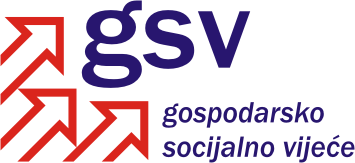 Povjerenstvo za zakonodavstvo, kolektivne pregovore i zaštitu prava  Sukladno članku 39. Poslovnika o radu Gospodarsko-socijalnog vijeća i njegovih radnih tijela, a u vezi članka 30. Poslovnika, Povjerenstvo za zakonodavstvo, kolektivne pregovore i zaštitu prava je na 26. sjednici održanoj 19. studenoga 2012. godine razmatralo Konačni prijedlog zakona o prebivalištu.Na osnovi rasprave i izjašnjavanja pojedinih članova utvrđeno je sljedeće MIŠLJENJEPredstavnici Vlade Republike Hrvatske podržavaju Konačni prijedlog zakona o prebivalištu.Sindikalne središnjice i Hrvatska udruga poslodavaca ne podržavaju Konačni prijedlog zakona o prebivalištu.IZDVOJENO MIŠLJENJE SINDIKALNIH SREDIŠNJICA I HRVATSKE UDRUGE POSLODAVACASindikalne središnjice smatraju kako određena rješenja iz Konačnog prijedloga Zakona o prebivalištu ne ispunjavaju proklamiranu svrhu i cilj donošenja Zakona. Protive se rješenju kojim se omogućuje prijava prebivališta bez znanja i vlasnika nekretnine, bez obveze prilaganja bilo kakve dokumentacije, čime se izravno povrjeđuje Ustavom RH zaštićeno pravo vlasništva, dok se istovremeno za prijavu privremenog boravišta dužeg od dvije godine traži odgovarajuća dokumentacija kako bi ista bila odobrena. Neprihvatljivima smatraju i rješenje kojim se formalizira postupak utvrđivanja prebivališta beskućnicima, čime im se dodatno otežava socijalni položaj umjesto suprotno, a što je proklamirano i Europskom socijalnom poveljom koju je RH ratificirala.Hrvatska udruga poslodavaca smatra da ponuđena rješenja daju prevelike ovlasti Ministarstvu unutarnjih poslova u smislu kontrole prijave prebivališta odnosno boravišta, budući da ostavljaju prostora diskrecionoj ocjeni djelatnika MUP-a da sami procjenjuju na temelju sumnje kada će i koga kontrolirati, bez da je osoba počinila bilo kakvo kažnjivo djelo. Mišljenja je da je to opravdano samo u slučajevima kada postoji sumnja na počinjenje nekog djela kažnjivog po pozitivnim propisima. Isto tako smatraju neprihvatljivim ponuđeno rješenje glede postupka utvrđivanja prebivališta u slučaju beskućnika.Zamjenica koordinatorice PovjerenstvaAdmira Ribičić, v.r.